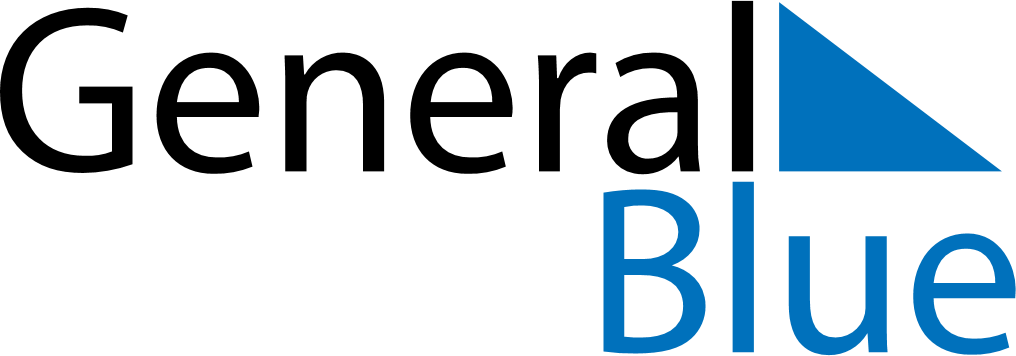 February 2018February 2018February 2018February 2018Svalbard and Jan MayenSvalbard and Jan MayenSvalbard and Jan MayenSundayMondayTuesdayWednesdayThursdayFridayFridaySaturday12234567899101112131415161617Carnival
Mother’s Day181920212223232425262728